                                            Внимание!              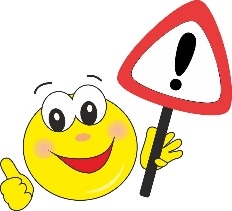 Не пропустите! Школьные мероприятия в ноябре посетите!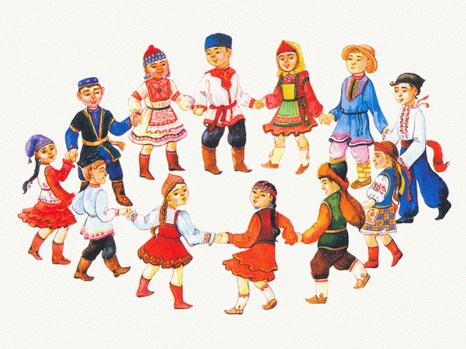 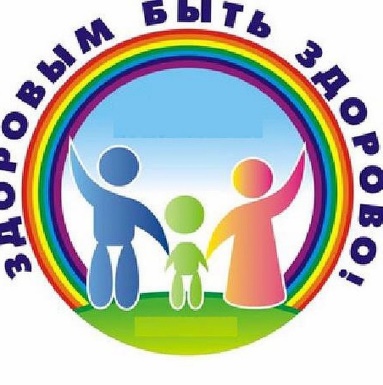 Время проведенияНаименование мероприятияучастникиответственные13.11.2015Конкурсно-развлекательная программа «Осенние посиделки»5-8 классы6 б класс, Гутрова Г.Л.8 б класс, Робканова Е.А.16.11.2015Общешкольная радиопередача, посвящённая Международному дню толерантности1-11 классыКружок «Юнкор», Ячменёва Г.А.16.11.2015Конкурс чтецов на иностранном языке2-11 классыУчителя иностранного языка16.11.2015Акция «Белая лента», посвящённая Дню толерантности8 классыСпециалисты СРЦН16.11.2015Беседа «Легко ли быть толерантным?»Игра-беседа «Дорогами добра по тропинке нравственности»9 классы5, 8-9 классы Тюльнева И.А., специалист районной библиотекиПанова С.А., специалист районной библиотеки17.11.2015музыкальная пауза «Песни Народов Мира» на большой перемене1-11 классыСовет старшеклассников18.11.2015динамическая перемена «Игры Народов Мира»1-11 классыОтряд «Волонтёр»19.11.2015мультфейерверк «Сказки Народов Мира»на большой перемене1-11 классыСовет старшеклассников, Кенжегузинов Е.Г.19.11.2015Путешествие по стране Толерантности4 классыТурова О.В., Дундукова И.В., специалисты ЦВР20.11.2015выставка рисунков «Дружба народов»1-11 классыСовет класса, классные руководители20.11.2015выставка рецептов национальных блюд «Кухня Мира»1-11 классыСовет класса, классные руководители23.11.2015Общешкольная радиопередача «Здравствуйте»1-11 классыКружок «Юнкор», Ячменёва Г.А.24.11.2015музыкальная переменка «Будьте здоровы!»1-11 классыЛьвова Н.Н.24.11.2015фотовыставка «Мы за здоровье!» по итогам  артпроекта «Здоровье в наших руках» 1-11 классыСовет класса, классные руководители24.11.2015 выставка ««Умелые руки наших мам»                          1-11 классыСовет класса, классные руководители25.11.2015Беседа «Мы славим женщину, чьё имя Мать»8-10 классыСпециалисты районной библиотеки26.11.2015мультфейерверк «Ваше здоровье!»1-11 классыСовет старшеклассников, Кенжегузинов Е.Г.26.11.2015концерт «Моя мама лучшая на свете!»1-11 классыЛьвова Н.Н., Гетало С.И.27.11.2015Спортивный праздник «Папа, мама, я – спортивная семья»5 классыСазонов А.С., Байбеисов Е.У.В течение месяцаВыставка-презентация «Свет материнской любви»1-1 классыТокарева И.А.В течение месяцаВыпуск листовок и распространение в классные уголки «Толерантность-дорога к миру», «Дайте маме капельку тепла»1-11 классыВ течение месяца